PEDIDO DE INDICAÇÃO Nº 24/2019O Vereador abaixo subscrito, vem, perante os Nobres Colegas Vereadores, apresentar o presente PEDIDO DE INDICAÇÃO, que visa solicitar ação de interesse público aos poderes competentes, com fundamentação no parágrafo 3 do artigo 4, inciso V do artigo 106, artigo 140 e artigo 141 do Regimento Interno, requerendo após seja o mesmo inicialmente encaminhado ao Chefe do Poder Executivo Municipal:		Que o Poder Executivo, através da Secretaria de Obras, verifique a possibilidade de realizar a pavimentação de calçamento urgente na continuação da Rua Sete de Setembro, com extensão de + ou - 50 metros.Justificativa: O referido local tem grande movimentação, o que leva a degradação da estrada, bem como as constantes chuvas acabam por levar toda a terra e brita para a rua abaixo, formando buracos, o que deixa a via intransitável.Nova Roma do Sul, 26 de junho de 2019.Zelvir Anselmo SantiVereador PP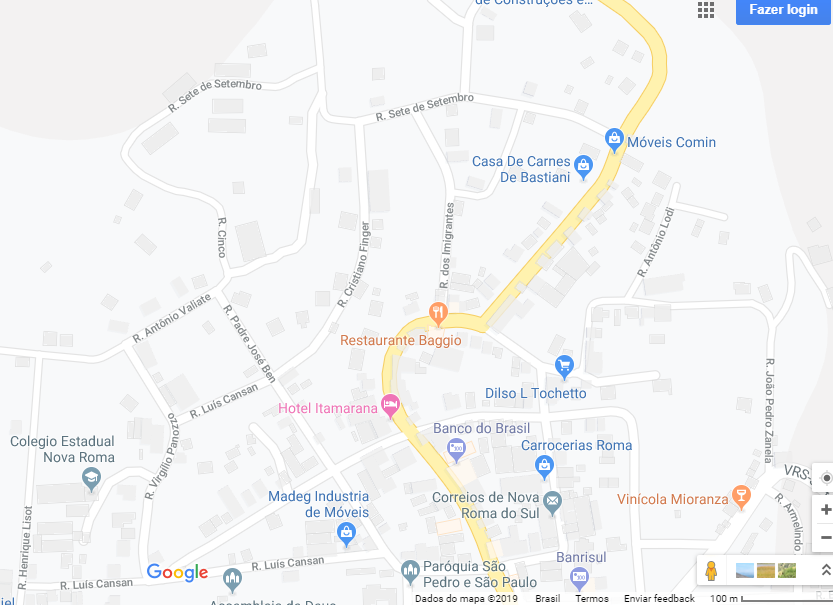 